Blessington Educate TogetherSchool Calendar 2019/2020Blessington Educate TogetherSchool Calendar 2019/2020Blessington Educate TogetherSchool Calendar 2019/2020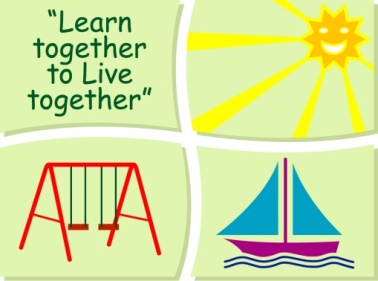 School Closed